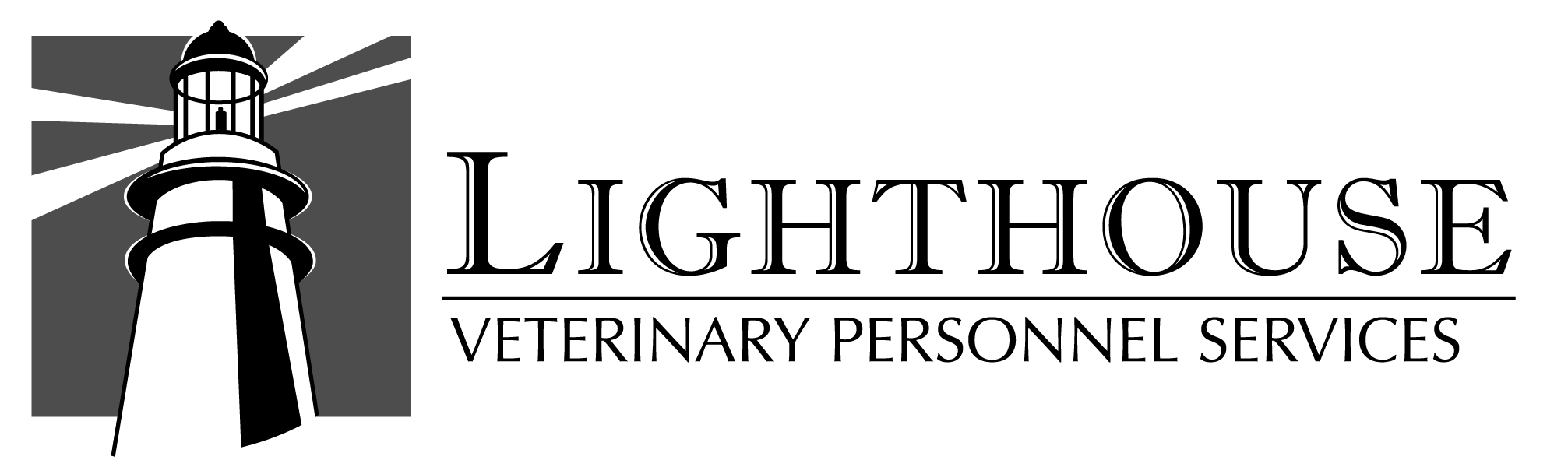 PERMANENT PLACEMENT WORK AGREEMENTThe Applicant hereby acknowledges that, in order for Lighthouse to make a work placement for Applicant with an employer, Lighthouse must evaluate Applicant’s professional credentials, skills and areas of interest and must form an opinion as to Applicant’s ability to work within an employer’s work environment.  Accordingly, Applicant hereby grants to Lighthouse the right to form such opinions with regard to Applicant.  Further, Applicant grants to Lighthouse the right to express such opinions to prospective employers.  In forming such opinions Lighthouse shall strive to make an honest and fair assessment.  By granting such rights to Lighthouse to form and express opinions regarding Applicant, Applicant acknowledges that Applicant does hereby waive any right to have such information kept confidential and any rights to maintain an action or bring claims against Lighthouse for defamation, slander, or libel with respect to the disclosing of such information or opinions.  Applicant acknowledges that some employers require formal background checks for prospective Applicants.  Should an employer request that Lighthouse complete Applicant’s background check, the Applicant will be notified prior to the check and asked to provide permission for such a check.____________________________________________________________SIGNATURE OF APPLICANT____________________________________________________________PRINTED NAME____________________________________________________________DATE